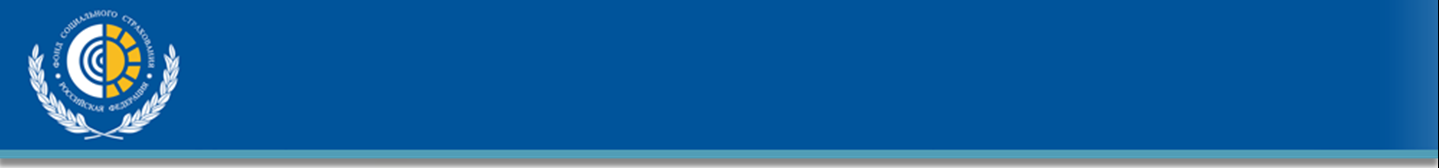 О ПРОДЛЕНИИ СРОКА ПРЕДСТАВЛЕНИЯ РАСЧЕТА ЗА 1 КВАРТАЛ 2022 ГОДАУважаемый Страхователь!Фонд социального страхования Российской Федерации (далее Фонд) сообщает о продлении срока предоставления расчета по начисленным и уплаченным страховым взносам на обязательное социальное страхование от несчастных случаев на производстве и профессиональных заболеваний, а также по расходам на выплату страхового обеспечения (далее Расчет) за 1 квартал 2022 года в форме электронного документа до 13.05.2022 включительно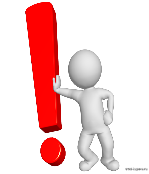  из-за технических проблем получения доступа к сервисам Фонда по приему отчетности страхователей, в том числе с привлечением операторов электронного документооборота, в период с 14.04.2022 по 29.04.2022. С 04.05.2022 восстановлен доступ к информационным ресурсам Фонда и возможность представления страхователями Расчета за 1 квартал.В случае возникновения вопросов информацию можно получить по телефону: (8-3842) 77-67-38, 77-67-35 или по электронной почте f04@ro42.fss.ru, где в теме письма указать «Продление срока представления расчета»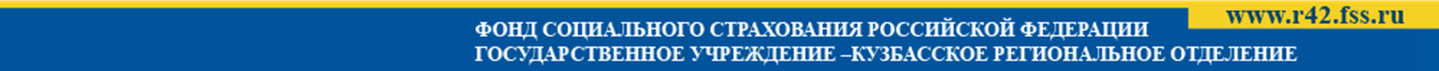 